Závěrečná zpráva ze studijního pobytu na TaiwanuKao Yuan UniversityLS 2019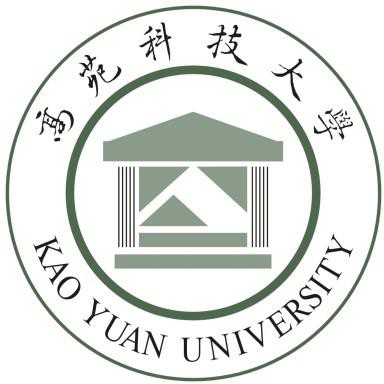 Osobní údajeJméno a příjmení: Aneta Chládková Kontakt: FB Aneta ChládkováObor: Management cestovního ruchu, 2. ročník Délka pobytu: 4,5 měsícůVysílající instituce: Univerzita Hradec Králové Příjímací univerzita: Kao Yuan UniversityKontaktní osoba na vysílající univerzitě: Monika Hebková (monika.hebkova@uhk.cz) Kontaktní osoba na přijímací univerzitě: Dr. Liu (t00247@cc.kyu.edu.tw)Před odletemOčkování, testyPodstoupila jsem očkování proti žloutence typu A, břišnímu tyfu. Celkem za očkování 
1.500 Kč. Nechala jsem se očkovat u paní doktorky Lukešové. Univerzita Kao Yuan vyžaduje výsledky testů na HIV, syfilis a tuberkulózu. U své obvodní lékařky jsem za vyšetření platila 200 Kč, jinak V Hradci ve Fakultní nemocnici a na poliklinice po mě za odběr krve a testování žádné peníze nechtěli. Mezinárodní očkovací průkaz se zapsanými očkováními vás bude stát 100 Kč.Celkové náklady na očkování, testy, průkaz 1.800 Kč.LetenkaLetenky tam a zpět jsem si kupovala zvlášť. Při cestě tam za 13.000 Kč a při zpáteční cestě za 12.500 Kč.Cesta tam: Praha – Frankfurt – Singapur – TaipeiCesta zpět: Taipei–Hong Kong – Moskva – PrahaVízumVízum jsem si zařizovala na ambasádě v Praze v Taipejské hospodářské a kulturní kanceláři. (Evropská 33c, 160 00 Praha 6 – Dejvice). Před návštěvou ambasády je nutné vyplnit online přihlášku. Vízum bude hotové za 2-4 dny. Měla jsem vízum typu VISITOR, které je na 180 dní za 2253 Kč.PojištěníPojištění jsem měla od ERV na 150 dní za 3.690 Kč.Mezinárodní řidičský průkazMezinárodní ŘP vystaví městský úřad ve vašem bydlišti a potřebujete k jeho vystavení pouze pasovou fotku a 50 Kč.StudiumPři výměnném pobytu musíte splnit minimálně tři předměty. Ze seznamu předmětů, který jsme dostali na začátku semestru, jsme si vybrali 4 předměty + stolní tenis (zálohový předmět). Rozvrh jsme měli od středy do pátku.Všechny předměty byly vyučované v angličtině a čínštině. Vzhledem k tomu, že mnoho studentů neumí anglicky byla výuka překládána i do čínštiny.Předměty nám uznali za prezentaci, referáty a dělali jsme jednu zkoušku. Když jsme na hodinách chyběli, tak s tím nikdo neměl problém. Stačilo se jen dopředu omluvit a učitelé po nás ani nic nechtěli. English for Guiding TourZápočet byly dva referáty o ČR a městě ve kterém žijeme. Zkouška žádná.Business English WritingNa hodinách jsme dostávali pracovní papíry o formálních dopisech a za jejich vyplnění jsme splnili předmět.Presentation EnglishPředmět jsme splnili jednou společnou prezentací o ČR.Basic MandarinPsali jsme dva testy a měli jsme ústní zkoušku, nebylo to ale nic těžkého.      Na TaiwanuUbytováníByla jsem ubytováná na kolejích univerzity Kao Yuan, které jsou přímo v areálu školy. Za ubytovní na kolejích se nic neplatilo. Jsou rozdělené na dámské a pánské po 4 na pokoji. Byla jsem na pokoji s třemi Taiwankami, jedna z nich uměla perfektně anglicky. Další dvě studovaly japonštinu, ale přes překladač jsme se domluvily vždy. .Ubytování na kolejích mi vyhovovalo. Když jsme chtěli být přes noc jinde nebo odjet na delší dobu, tak nebyl problém. Stačilo se jen zapsat na papír, kdy odjíždíme, a kdy se budeme vracet. Koleje se ale o půlnoci zamykají, to jsme zjistili, když jsme se jednou vrátili z výletu ve tři hodiny ráno, ale vždycky se tam dá někdo najít, sice hledání a vysvětlování trvalo asi hodinu, nakonec jsme se ale do pokojů dostali. Na kolejích je automat na vodu, lednice a klimatizace, vše je zadarmo. V areálu je i bankomat s bezplatným výběrem. (měla jsem kartu od UniCredit)Univerzita je od Kaohsiungu asi hodina cesty na skútru, ale já jsem byla ráda za to, že nejsem v centru. Obchody, jídlo, lékárny, night markety – vše bylo 5-10 minut na skútru od univerzity.Od Čechů, kteří v Kaohsiungu bydlí jsme si nic nezařizovali. Skútry jsme měli půjčené od Louise a jeho obchod v Kaohsiungu (0935 055 094).DopravaNa Taiwanu jsem jezdila na skútru občas metrem. Louise nám zdarma vyměňoval olej, když byla potřeba, dovezl nám nový skútr.Cena na osobu a 5 měsíců včetně pojištění: 10.500NT (cca 8.400 Kč)StravováníPřevážně jsem se stravovala ve školní jídelně. Cena za oběd byla kolem 50 Kč. Nachází se tam i obchod 7/11.FinanceCelkové náklady mě vyšly na cca 110 000 Kč. V této ceně jsou výdaje před cestou, cestování na Taiwanu, cestování Okinawa (7 dní), Tokio (5 dní), Soul (5 dní) a Hong Kong (3 dny)Před odletem	25.000 KčOkinawa	10.000 KčTokio	 8.000 KčSoul	 7.000 KčHong Kong                  7.000 KčTaiwan                       40.000 KčStipendium od školy  62 000 Kč.ZávěrPobyt na Taiwanu bych označila zatím jako nejlepší semestr za dobu, co na univerzitě studuji.  Mám spoustu nezapomenutelných zážitků a zbavila jsem se nejedné fóbie. Kdybych měla možnost, tak letím na Taiwan znovu.Děkuji Univerzitě Hradec Králové za to, že mi umožnila zúčastnit se tohoto programu. 
Jestli nad studijním pobytem v zahraničí uvažujete, neváhejte a vycestujte.